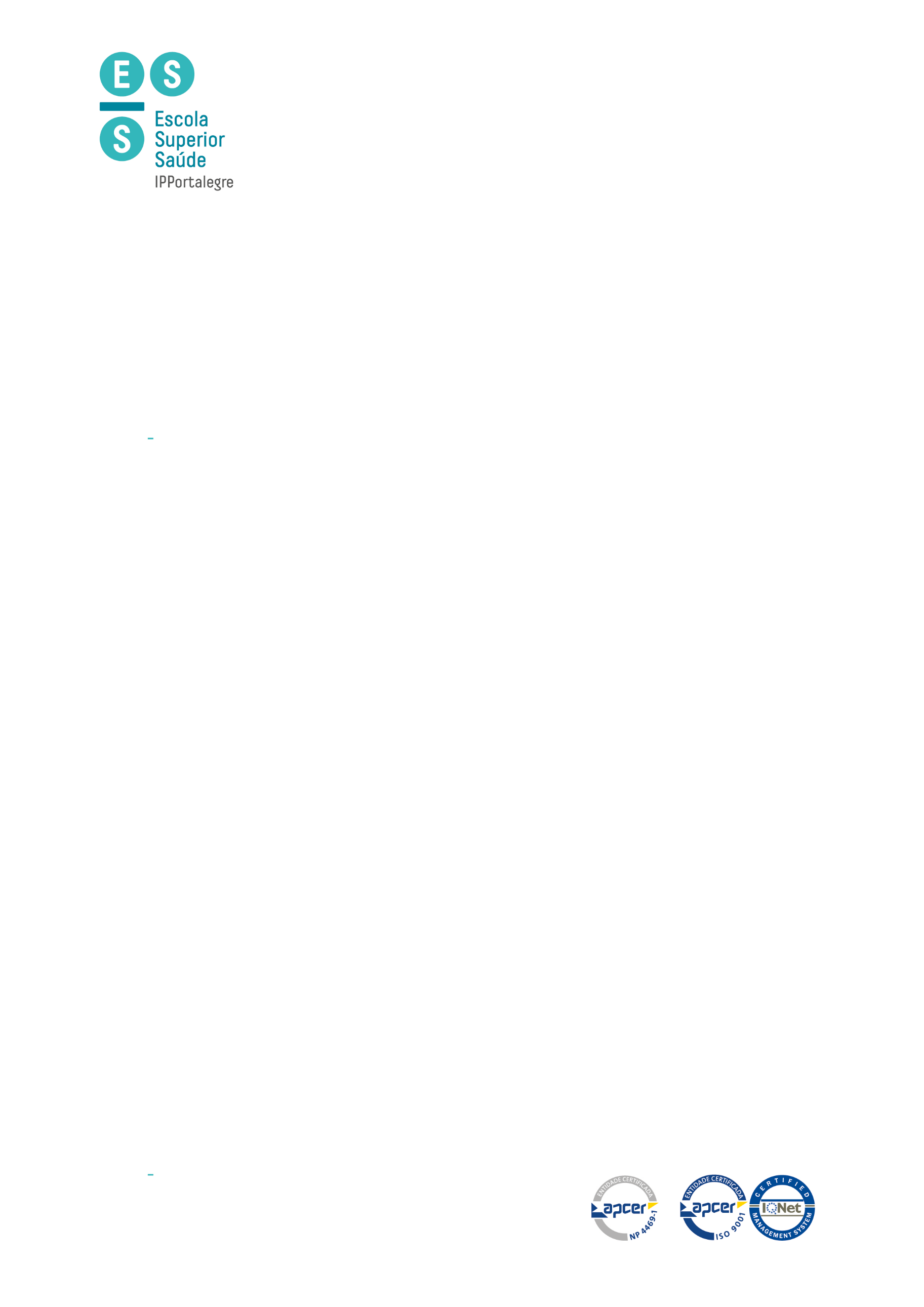 Utilize o espaço fornecido abaixo para referir as motivações que o/a levam a desejar candidatar-se ao processo RVC do IPP.Por favor, não anexe qualquer folha a este documento. Pode usar os dois espaços a seguir fornecidos.Candidatura ao Processo RVC ou RVC-DET(Decreto Lei n.º 64/2006; Regulamento do IPS, Despacho n.º 3085/2013)Ano Letivo Candidatura ao Processo RVC ou RVC-DET(Decreto Lei n.º 64/2006; Regulamento do IPS, Despacho n.º 3085/2013)Ano Letivo CARTA DE MOTIVAÇÕESCARTA DE MOTIVAÇÕESCARTA DE MOTIVAÇÕESEscola Superior de Escola Superior de Nº do Processo _________(A preencher pela UDRVC)Nome:	     N.º de estudante (se aplicável):	(Número)Curso: (Nome do curso)(Texto)Nome:	(Nome completo)Curso: (Nome do curso)(continuação)